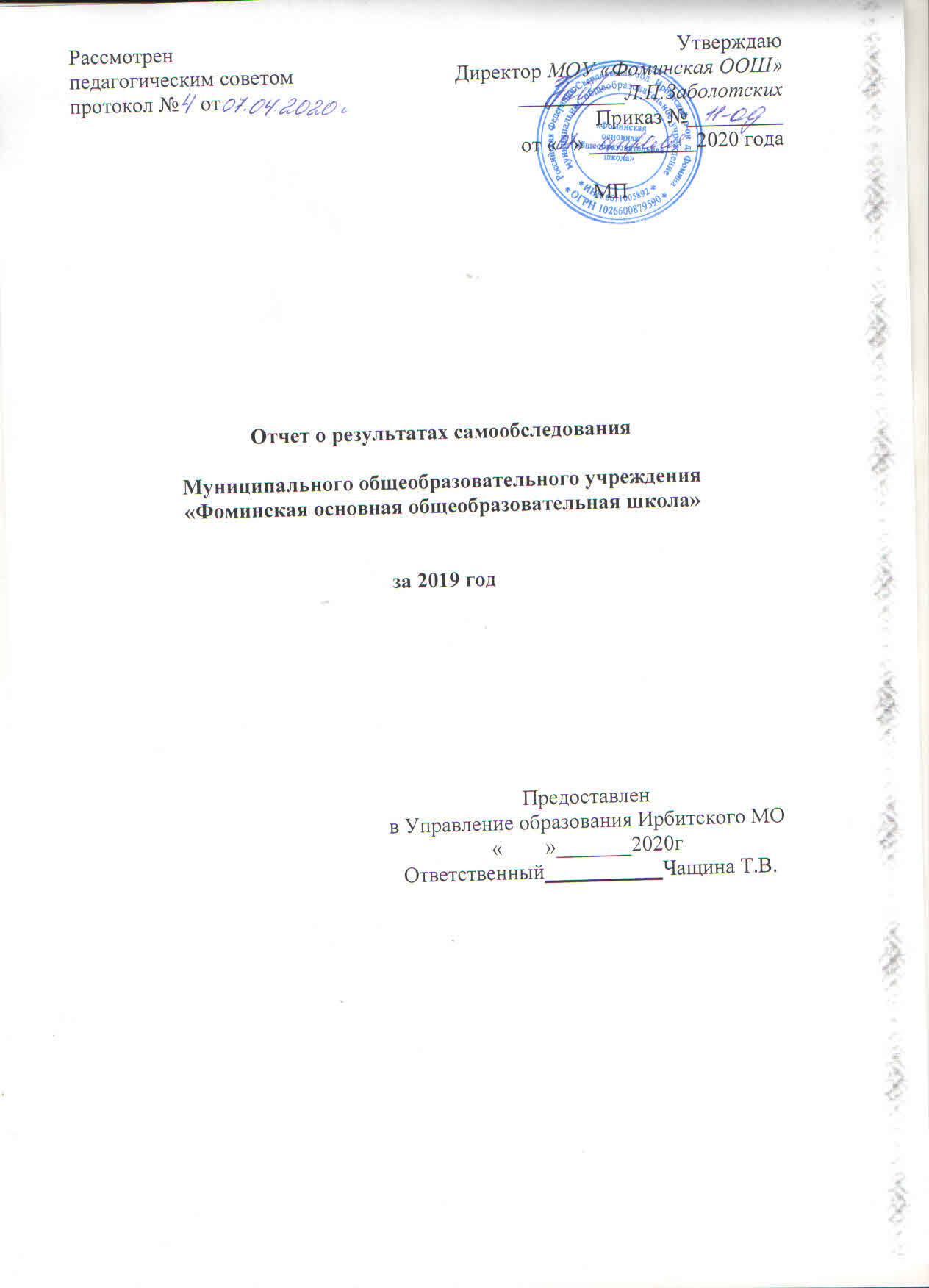 Отчет   о результатах самообследования муниципального общеобразовательного учреждения  « Фоминская основная общеобразовательная школа»                         Ирбитского муниципального образованияПолное наименование образовательного учреждения в соответствии с уставом: муниципальное общеобразовательное учреждение «Фоминская основная     общеобразовательная школа»Юридический адрес: 623836, Свердловская область, Ирбитский район, д. Фомина, улица Советская, дом 63Фактический адрес: 623836, Свердловская область, Ирбитский район, д. Фомина, улица Советская, дом 63Телефон: (34355) 4-42-43Учредитель: Управление образования Ирбитского муниципального образованияГод основания: 1963Форма собственности: муниципальнаяМесто регистрации устава: инспекция ФНС России  по Верх-Иссетскому району г. Екатеринбурга № 6176658979326 от 10.11.2017г. Свидетельство  о государственной регистрации № 230293от 17.04.2012 года МРИ МНС России № 13 по Свердловской областиЛицензия № 0006325 серия  66ЛО1  от 27 февраля 2018 года,  бессрочноСвидетельство о государственной аккредитации № 0002002 серия 66АО1 выдано 30 января 2018 года Государственный статус образовательного учреждения:Тип: общеобразовательное учреждениеВид:  основная общеобразовательная школаУровни образования: Начальное общее образование; Основное общее образование;Структура отчета по результатам самообследования1. Оценка образовательной деятельности;2. Оценка системы управления образовательной организацией;3. Оценка содержания и качества подготовки обучающихся образовательнойорганизации;4. Оценка организации учебного процесса;5. Оценка востребованности выпускников;6. Оценка кадровых условий;7. Оценка учебно-методического обеспечения;8. Оценка библиотечно-информационного обеспечения;9. Оценка материально-технической базы;10. Оценка функционирования внутренней системы оценки качества образования;11. Анализ показателей деятельности МОУ «Фоминская ООШ», устанавливаемыхфедеральным органом исполнительной власти, осуществляющим функции повыработке государственной политики и нормативно-правовому регулированию в сфере образования.Режим работы МОУ  « Фоминская ООШ»Режим занятий в 2019 годуУчебный год в МОУ  « Фоминская ООШ»  начинается 2 сентября. Учебный год стоитиз четырех четвертей.Продолжительность учебных четвертей, каникул определяются календарнымучебным графиком, разработанным и утвержденным МОУ  « Фоминская ООШ».  Учебная нагрузка и режим занятий учащихся определяются МОУ  « Фоминская ООШ» в соответствии с санитарно-гигиеническими требованиями.Объем вне учебной нагрузки определяется в соответствии с санитарно-гигиеническимитребованиями.МОУ  « Фоминская ООШ»  работает по пятидневной рабочей неделе в одну смену.В первом классе обучение ведется с соблюдением следующих требований:использование «ступенчатого режима обучения» в первом полугодии (в сентябре,октябре - по 3 урока в день по 35 минут каждый, в ноябре-декабре - по 4 урока по 35минут каждый; январь-май – по 4 урока в день по 40 минут каждый);организация в середине учебного дня динамической паузы не менее 40 минут;обучение без домашних заданий и бального оценивания знаний учащихся;дополнительные недельные каникулы в середине третьей четверти.Продолжительность урока для учащихся 2-9 классов – 45 минут.Перемена между уроками 10 минут; одна большая перемена-30 минут.Объем недельной учебной нагрузки (недельная нагрузка включает обязательнуючасть учебного плана и часть учебного плана, формируемую участниками образовательныхотношений) составляет:1 класс- 21 час;2-4 классы- 23 часа;5 класс- 29 часов;6 класс- 30 часов;7 класс- 32 часа;8 класс- 33час9 класс- 33 часа;Между последним уроком и занятиями кружков, факультативов устанавливаетсяпауза - 45 минут. Для предупреждения переутомления и сохранения оптимального уровня работоспособности организуется облегченный учебный день – четверг или пятница.Последовательность учебных занятий определяется расписанием на основанииучебного плана, учебных программ, санитарно-гигиенических норм и утверждаетсядиректором школы.Комплектование классов. КонтингентВ МОУ  « Фоминская ООШ»  в 2019 году функционировало 11 классов-комплектов, в которых обучалось на конец 2019  года 164  ученика. Из них на уровне начального общего образования – 79 обучающихся, на уровне основного общего образования – 85 обучающихся, 98  обучающихся подвозилось из близлежащих населенных пунктов.В МОУ  « Фоминская ООШ»   обучаются дети в основном из 7 населенных пунктов:д. Фомина, д. Шмакова, д. Буланова, д. Мельникова, пос. Пионерский, пос. Гагарина, д.Чащина Основным видом деятельности МОУ  « Фоминская ООШ»    является реализация:1) основной образовательной программы начального общего образования;2) основной образовательной программы основного общего образования;3) образовательной программы основного общего образования;4) адаптированной образовательной программы общего образования для детей сумственной отсталостью (интеллектуальными нарушениями).2.Оценка системы управления МОУ  « Фоминская ООШ»Управление МОУ  «Фоминская ООШ» осуществляется в соответствии с законодательством Российской Федерации, на основе сочетания принципов единоначалия и коллегиальности.Единоличным исполнительным органом МОУ  « Фоминская ООШ» являетсядиректор, к компетенции которого относится осуществление текущего руководства егодеятельностью: издание приказов по основной деятельности и личному составу.Непосредственно директору подчиняются заместитель директора по учебно-воспитательной, административно-хозяйственной работе и главный  бухгалтер.Органами коллегиального управления МОУ  « Фоминская ООШ» являются:Общее собрание работников Учреждения;Совет школы;Педагогический совет.Каждый коллегиальный орган обладает своей компетенцией, имеет свой планработы, который успешно реализует в течение учебного либо календарного года.Коллегиальным органом МОУ  «Фоминская ООШ», реализующим принцип государственно-общественного Управления, является Совет школы. Совет состоит из избираемых членов, представляющих интересы:- родителей (законных представителей) обучающихся;- работников учреждения;- обучающихся 9 класса.В состав Совета также входит директор.Постоянно действующим органом коллегиального управления, осуществляющимобщее руководство образовательным и воспитательным процессом, являетсяПедагогический совет МОУ  «Фоминская ООШ».В Педагогический совет входят администрация и все педагогические работникиМОУ  « Фоминская ООШ».В МОУ  « Фоминская ООШ»  действует профессиональный союз работниковучреждения - представительный орган работников.Помимо перечисленных органов управления в МОУ  « Фоминская ООШ»  действуютшкольные методические объединения учителей-предметников.Управление МОУ  « Фоминская ООШ»  осуществляется в режиме функционирования.Для обеспечения большей доступности всем участникам образовательного сообщества к правоустанавливающим документам, локальным актам, для ознакомления с режимом и графиком работы МОУ  « Фоминская ООШ»  и другой информацией в МОУ   «Фоминская ООШ»  разработан официальный сайт, сайт регулярно обновляется. Наполнение сайта отвечает требованиям нормативных документов об информационной открытости.3. Оценка содержания и качества подготовки обучающихся МОУ « Фоминская ООШ»В МОУ  « Фоминская ООШ»  разработана и согласована с учредителем Программаразвития учреждения до 2020 года (приказ от 03.12.15г. №68/1 од).Образовательная деятельность осуществляется на основе образовательных программ, разработанных по уровням образования на основе стандартов.Перечень образовательных программ:1. Основная образовательная программа основного общего образования2. Основная образовательная программа начального общего образования3.  Образовательная программа основного общего образования4. Адаптированная образовательная программа5. Адаптированная основная общеобразовательная программа начального общегообразования обучающихся с умственной отсталостью (интеллектуальными нарушениями)Каждый учитель имеет Рабочую программу по учебному предмету.Школьный перечень учебников составляется в соответствии с утвержденнымифедеральными перечнями учебников, рекомендованных или допущенных к использованию в образовательном процессе, и утверждается приказом директора.Анализ и оценка состояния воспитательной работы за 2019 годСоциальный паспорт на 1 января 2019 годаКоличество учащихся – 141• мальчиков- 67• девочек – 74по состоянию здоровья:• здоровые – 129• ослабленное здоровье –3• имеют хронические заболевания-6• дети-инвалиды – 3состав семей:• полные семьи –94• воспитывает только мать –11• воспитывает только отец - 1• воспитывают дедушка и бабушка – 4• опекаемые семьи- 12• многодетные семьи – 18• безработные родители - 9• малоимущие семьи– 45из них:• 1-4 кл –29• 5-9 кл – 16Школа участвует во всех  акциях против курения, алкоголя, СПИДа.                                          В 2019   году 39  учащихся 7-9 классов прошли тестирование на наличие ПАВ (психоактивных веществ). Общий фон признан благополучным. Все индивидуальные результаты тестирования являются закрытой информацией. 25 % учащихся, занимаясь в  танцевальных коллективах, имеют недельную физическую нагрузку более 3 часов, кроме уроков физкультуры. Постоянные занятия детей физической культурой приносят хорошие результаты. В зимний период все уроки физкультуры проводились на свежем воздухе. Результатом серьёзной профилактической работы с учащимися явилось  снижение общей заболеваемости детей.Характеристика системы воспитательной работы  МОУ  « Фоминская ООШ»Структура воспитательной системы школыЦелью воспитательной работы школы в 2019 году является:Создание условий для становления устойчивой, физически и духовно здоровой, творческой личности со сформированными ключевыми компетентностями, готовой войти в информационное сообщество, способной к самоопределению в обществе.Задачи воспитательной работы:Формировать гражданско-патриотическое сознание, развивать чувства сопричастности к истории, малой Родины, ОтечестваВоспитывать активную жизненную позицию через творческую и проектную деятельностьРазвивать у учащихся инициативу, стремление к самообразованию, саморазвитию, самоуправлению, способности к успешной социализации в обществе и культуру межличностных отношенийПроводить мониторинг и контроль ВРПродолжить развитие системы дополнительного образованияПроводить профилактику асоциальных явлений в детской и подростковой средеСовершенствовать условия взаимодействия семьи и школы через единое информационное пространство.Создана административная структура, функционально ответственная завоспитательную работу в образовательном учреждении:-заместитель директора по воспитательной работе Шевчук Ю.А.,-педагог-организатор Колотова А.А.,-педагог-библиотекарь Колотова А.А.,- Старшая вожатая – Хомец О.А.-классные руководители.Создана система, которая направлена на достижение цели:организация работы с кадрами:✓педагогический совет;✓методическое объединение классных руководителей;✓организация работы с учащимися, родителями и общественностью;✓Школьная детская организация «Алый парус»✓Совет школы✓Общешкольные родительские собрания✓Совет профилактикиДля внеурочной работы с обучающимися эффективно используется материально-техническая база школы:-актовый зал;-библиотека,-спортивный зал, спортивный инвентарь;-библиотека;-кабинет информатики-ТСО (музыкальный центр, телевизоры, ноутбук, проектор).Существует система аналитико-диагностического обеспечения, контроля ирегулирования:✓анкетирование учащихся и их родителей по вопросам воспитания, организации ианализа мероприятий, определенных направлений в работе;✓отчеты классных руководителей о проведенной работе,✓анализ работы классных руководителей.Направления и формы внеурочной работы.Цели внеурочной деятельности:-создание условий для проявления и развития ребенком своих интересов на основе свободного выбора, постижения духовно-нравственных ценностей и культурных традиций; -воспитание и социализация духовно-нравственной личности.	  Задачи внеурочной деятельности учащихся согласуются с задачами духовно-нравственного развития и  воспитания обучающихся: -воспитание гражданственности, патриотизма, уважения к правам, свободам и обязанностям человека;-воспитание нравственных чувств и этического сознания;-воспитание трудолюбия, творческого отношения к учению, труду, жизни;-воспитание ценностного отношения к природе, окружающей среде (экологическое воспитание);-воспитание ценностного отношения к прекрасному, формирование представлений об эстетических идеалах и ценностях (эстетическое воспитание).Внеурочная деятельность осуществляется во второй половине дня.Внеурочная деятельность организуется по направлениям развития личности:• Спортивно-оздоровительное;• Общеинтеллектуальное;• Общекультурное;• Духовно-нравственное;• Социальное;Проектная деятельность проходит через все направления внеурочной деятельности.Занятия проходят в отличной от классно-урочной формы, в форме экскурсий, кружков,секций, круглых столов, конференций, диспутов, КВНов, викторин, праздничныхмероприятий, классных часов, школьных научных обществ, олимпиад, соревнований,поисковых и научных исследований и т.д.Данные по правонарушениям среди обучающихся.На профилактическом учете в ПДН за 2019 учебный год состоят 1 учащийся  8  класса.Данный учащийся вовлечен во внеурочную деятельность.Мероприятия, направленные на повышение эффективности воспитательного процесса.Традиции учреждения✓День знаний✓День здоровья✓Выборы президента «Алый парус»✓Праздник, посвященный Дню Учителя✓Месячник Защитника Отечества✓Конкурс военно-патриотической песни✓Предметные недели✓Вечер встречи школьных друзей✓Праздник, посвященный проводам зимы✓Прощание с азбукой✓Встречи с ветеранами Великой Отечественной войны и тружениками тыла✓День памяти ″Поклонимся Великим тем годам″✓Смотр строя и песни✓Конкурс чтецов ✓Праздник ″Прощание с начальной школой″✓Последний звонок✓Выпускной вечер для 9 классаУчастие в благотворительных акциях и общественных работах.В течение учебного года учащиеся участвуют в благотворительных акциях:✓«Ветеранам нашу любовь и заботу» - оказывают посильную помощь пожилымлюдям.✓«Пять минут ради природы» - участвуют в уборке территории школы и села.✓«Обелиск у дороги» - благоустройство сельского обелиска.✓«Марш парков» - озеленение пришкольной территории и территорий деревень, входящих в состав Фоминской территориальной администрации.✓«Георгиевская лента» - распространение георгиевской ленты среди односельчан.Учащиеся в 2019 году стали победителями и призерамимуниципальных конкурсов:-Муниципальный конкурс детского и юношеского литературного творчества «Серебряное пёрышко»- Районный конкурс рисунков «Заповедному миру – нашу заботу!»- Муниципальный этап областного краеведческого конкурса «Юные знатоки Урала»- Конкурс на лучшее театрализованное представлений Ирбитского МО «Спасём, сохраним, создадим!» - Муниципальный этап 6 Всероссийского конкурса юных чтецов «Живая классика»- Районный конкур рисунков "Моя заповедная природа"- Районная экологическая акция «Покормите птиц зимой!»- Районный литературный конкурс  «Сохраним природу –сохраним планету»- Районный конкурс видеоклипов «Мой лучший друг – мой домашний питомец»- Муниципальный краеведческий конкурс творческих работ «Моё село (деревня): вчера, сегодня, завтра»- Муниципальный этап областной экологической кейс - игры для детей младшего школьного возраста "GreenTeam"- Муниципальный этап областного конкурса декоративно-прикладного искусства «Стильные штучки»- Муниципальный этап областного конкурса изобразительного творчества «Дорогами добра»    - Муниципальный этап международной экологической акции «Марш парков-2018»- Месячник дикой природы (в рамках Всемирного дня дикой природы)- Конкурс творческих работ «История моей семьи в ВОВ»                                                                      - Муниципальный этап Международного конкурса рисунков «Пушкин глазами детей»                            -     Экологический месячник           «Встречай с любовью стаи птиц»                                                                                          -    Муниципальная игра для учащихся 1 ступени "Знаешь ли ты историю Отечества"                                               -      Профилактическая акция «Чистый лес-территория без огня»                                                                                 -      Муниципальный этап областного конкурса изобразительного искусства «Дороги добра»                                                                                                                                                                                                                                                      -      Муниципальный фестиваль «Майская радугаПоказатели достижений участия педагогов с учащимися в муниципальных, окружных, областных и т.д. конкурсах в 2019 годуРабота по воспитанию здорового образа жизниШкола уделяет особое, первостепенное внимание Программе формированиякультуры здорового и безопасного образа жизни обучающихся. Это комплекснаяпрограмма формирования знаний, установок, личностных ориентиров и норм поведения,обеспечивающих сохранение и укрепление физического и психологического здоровья.В школе имеется столовая на 60 посадочных мест. 100 % учащихся охвачены горячимпитанием.Деятельность школы направлена на антиалкогольную, антиникотиновую,антинаркотическую пропаганду. В течение года в школе проводились конкурсы рисунков и плакатов на данную тематику. Педагог ОБЖ провела серию бесед направленных на негативное отношениеподростков к алкоголю, курению и наркотикам. Ежегодно в школе среди учащихся 13-14 лет проводится социально-психологическое тестирование лиц, обучающихся в общеобразовательных организациях.Итоги тестирования16 обучающихся, проходившие тестирование имеют низкий уровень риска, 23 обучающихся не имеют риска.Физкультурно-оздоровительная и спортивная работаОбъекты физической культуры и спорта: спортивный зал, спортивная площадка,полоса препятствий, необходимый спортивный инвентарь. Традиционные спортивные соревнования:• Осенний «Кросс наций»• Весенняя легкоатлетическая эстафета• Лыжные гонки• Первенство школы по волейболу• Первенство школы по шашкам и шахматам• Первенство школы по пионерболу• Силовое многоборье• Веселые старты для младших школьниковФормы аттестацииОсвоение образовательных программ, в том числе отдельной части или всегообъема, сопровождается текущим контролем успеваемости и промежуточной аттестацией обучающихся.Формы проведения текущего контроля успеваемости:- письменная проверка – письменный ответ учащегося на один или систему вопросов(заданий). К письменным ответам относятся: домашние, проверочные, лабораторные,практические, проектные, контрольные, творческие работы; письменные отчёты онаблюдениях; письменные ответы на вопросы теста; сочинения, изложения, диктанты,рефераты и другое;- устная проверка – устный ответ учащегося на один или систему вопросов, пересказ,чтение, исполнение вокальных произведений и другие контрольные работы, выполняемые устно;- практические работы – проведение наблюдений; постановка лабораторных опытов(экспериментов); изготовление изделий, макетов, моделей и т.д.; выполнение контрольных упражнений, нормативов.Формы проведения промежуточной аттестации обучающихся:Промежуточная аттестация – оценка качества усвоения обучающимися всего объёмасодержания учебного предмета за учебный год.Промежуточная аттестация обязательна для всех обучающихся 2-9 классов.Промежуточная аттестация представляет собой оценку образовательныхрезультатов по учебным предметам за год и проводится на основе результатов четвертных отметок, и определяется как среднее арифметическое четвертных отметок за                  соответствующий период и выставляется в журнал целым числом в соответствии с правилами математического округления.Особенности промежуточной аттестации обучающихся:Промежуточная аттестация обучающихся 1-го класса проводится на основекомплексной работы и фиксируется в виде качественной оценки успешности освоенияобучающимися образовательных программ.Фиксация результатов промежуточной аттестации осуществляется по четырехбалльной системе; для учебных предметов «Основы духовно-нравственной культуры народов России», «Основы религиозных культур и светской этики» и предметов учебного плана, по которым решением педсовета не предполагается балльное оценивание «зачтено» / «не зачтено».Анализ результатов успеваемости обучающихся по классам за I полугодие 2018-2019 учебный годАнализ результатов успеваемости обучающихся по классам за II полугодие 2018-2019 учебного года.Качество знаний  по сравнению с прошлым годом  повысилось на 3,5 % .В течение года проводился мониторинг уровня сформированности ЗУН в форме  обязательных административных контрольных работ;                                                                                             - стартовый (входной) контроль, цель которого - определить степень устойчивости знаний учащихся;                                                                                                                                            - промежуточный (полугодовой) контроль, целью которого является отслеживание динамики обученности учащихся, коррекция деятельности учителя и учащихся для предупреждения неуспеваемости и второгодничества;                                                                                     - итоговый (годовой) контроль , цель которого состоит в определении уровня сформированности  компетенций  при переходе учащихся в следующий класс, отслеживание динамики их обученности, прогнозирование результативности дальнейшего обучения учащихся, выделение недостатков в работе, планирование внутришкольного контроля на следующий учебный год по предметам и классам, по которым получены неудовлетворительные результаты мониторинга.Итоги работ анализировались, обсуждались на заседаниях МО и на совещаниях при завуче.Анализ  результатов школьного и муниципального этапов всероссийской олимпиады школьников в 2019 годуЧисло участников 5-6 классов увеличилось  с 38%  ( 2018-2019 учебный год) до 50%, Число участников 7-8  классов увеличилось  с 34%  ( 2018-2019 учебный год) до 57%,    На муниципальном этапе  нет призовых мест.                                                                                                                          Общие результаты ГИА за 2019гЖирным шрифтом показатели по Ирбитскому МОАнализ  результатов всероссийских проверочных работ в 2019 годуАнализ  результатов диагностических работ по предметам по выбору в 2019 годуАнализ результатов диагностических контрольных работ обучающихся МОУ «Фоминская ООШ»В диагностических контрольных работах 2019-2020 учебного года принимало участие 15 учащихся. Выбор учебных предметов распределился следующим образом:ДКР по русскому языку – 15 обучающихся;ДКР по географии – 8 обучающихся;ДКР по информатике – 5 обучающихся;ДКР по физике – 1 обучающийся;ДКР по химии – 1 обучающийся.Целью проведения диагностической контрольной работы было определить качество результата образования учащихся по данным учебным предметам; выявить проблемные зоны в подготовке учащихся к основному государственному экзамену, а также составить план ликвидации дефицитов обучающихся.Анализ диагностической контрольной работыпо русскому языку МОУ «Фоминская ООШ»Дата проведения: 22/10/2019 В диагностической  работе принимало участие 14  учащихся.  Им было предложено 2 варианта. Максимально возможный первичный балл – 13. Анализ диагностической контрольной работы показал:максимальное  количество набранных баллов – 11;минимальное  количество набранных баллов – 2;средний процент выполнения заданий – 51, 67;По первому варианту – средний  процент выполнения 48.72; по второму – 48.72;среднее  количество набранных баллов по классу – 6,71;по первому варианту – средний  балл -  6,33; по второму варианту – 7;участников, не преодолевших порог, нет. Учащиеся показали низкий % успеваемости по следующим темам:Предложение. Грамматическая (предикативная) основа предложения. Подлежащее и сказуемое как главные члены предложения.Знаки препинания в простом осложненном предложении.Знаки препинания при обособленных членах предложения.Знаки препинания в сложном предложении с разными видами связями. Знаки препинания в сложных предложениях с союзной и бессоюзной связью.Знаки препинания в предложениях со словами и конструкциями, грамматически не связанными с членами предложения.Синтаксический и пунктуационный анализ  сложного предложения. Анализ диагностической контрольной работыпо информатике в МОУ «Фоминская ООШ»Дата проведения: 17/10/2019 В диагностической  работе принимало участие 5  учащихся.  Им было предложен 1 вариант. Максимально возможный первичный балл – 18. Работа не предполагала второй части, т.е. творческой.Анализ диагностической контрольной работы показал:максимальное  количество набранных баллов – 9;минимальное  количество набранных баллов – 3;средний процент выполнения заданий – 26,67;участников, не преодолевших порог, нет. Процент выполнения заданий в зависимости от уровня сложности: Базовый уровень – 27,27; повышенный уровень – 25,71. Можно сделать вывод, что обучающиеся почти на одинаковом уровне выполняют задания базового и повышенного уровня.Учащиеся не справились  или не преступали к выполнению следующих заданий:2.4.2 создание и использование различных форм представления информации: формулы, графики, диаграммы, таблицы (в том числе динамические, электронные, в частности в практических задачах); переход от одного представления данных к другому2.3 оценивание числовых параметров информационных объектов и процессов: объем памяти, необходимый для хранения информации; скорость передачи информации;2.5 искать информацию с применением правил поиска (построения запросов) в базах данных, компьютерных сетях, некомпьютерных источниках информации (справочниках и словарях, каталогах, библиотеках); Доля выполнения данных заданий 0.00Учащиеся умеют выполнять базовые операции над объектами: цепочками символов, числами, списками, деревьями; проверять свойства этих объектов; выполнять и строить простые алгоритмы; (доля выполнения данных заданий 53.33), а так же знают единицы измерения количества и скорости передачи информации,    принцип    дискретного    (цифрового) представления информации; (доля выполнения 40.00).ВыводРезультаты входных диагностических работ по информатике показали не удовлетворительное состояние.Обучающихся на низком уровне владеют базовыми знаниями, умениями и навыками по информатике, уровень готовности сдавать ОГЭ достаточно низкий, о чем свидетельствует большое количество ошибок, допущенных учениками в диагностической  работе, и низкий процент качества знаний. Обучающиеся выполнявшие диагностическую работу по информатике за 2018-2019 учебный год имели годовую отметку 3, что соответствует уровню написания данной работы.Рекомендации1.Совершенствовать систему текущего контроля успеваемости, обеспечить объективность оценивания уровня подготовки учащихся.2. Усилить эффективность подготовки учащихся 9 класса к основному государственному  экзамену. 3.Применять в работе технологии индивидуального и личностно-ориентированного обучения.4. С учетом результатов диагностической контрольной работы скорректировать группу «Риск» (учащихся с наименьшим количеством балов), разработать для нее индивидуальные маршрутные листы для ликвидации пробелов.5. Проводить групповые и индивидуальные консультации для уч-ся, вести мониторинг по ликвидации пробелов.6. Довести результаты контрольной работы до родителей учащихся, тесно сотрудничать с классным руководителем и информировать о диагностике успеваемости учеников по русскому языку.Распределение обучающихся по группам здоровья   2019г4. Оценка организации учебного процесса:Учебный план имеется (утвержден приказом от 31.08.2018г. №28/15- од),составляется в соответствии действующих нормативно-правовых документов с учетомвозможностей образовательной организации и образовательных потребностейобучающихся и(или) их родителей (законных представителей), предельно допустимыхнормы учебной нагрузки не нарушаются.Учебный план определяет перечень, трудоемкость, последовательность ираспределение по периодам обучения учебных предметов и иных видов деятельности,отражает формы и особенности промежуточной аттестации обучающихся.Календарный учебный график имеется (от 31.08.2018г. №28/15- од),Календарный учебный график является составной частью образовательныхпрограмм организации, осуществляющей образовательную деятельность (Закон № 273-ФЗ,гл. 1, ст. 2, п. 9), и определяет:- количество учебных недель,- количество учебных дней,- продолжительность каникул,- даты начала и окончания учебных периодов.Документация для проведения государственной итоговой аттестации1) план мероприятий по подготовке и проведению ГИА в 2019 учебном году;2) заявления обучающихся с подписями родителей;3) журнал регистрации заявлений;4) протокол родительского собрания информирования обучающихся, родителей оПорядке проведения ГИА;5) протокол информирования обучающихся о результатах экзаменов, принятииапелляции;6) протоколы педсоветов, приказы- о допуске к ГИА,- об окончании школы и выдаче аттестатов,- об отчислении;7) Аналитическая записка по результатам ГИА в 2019 учебном году;8) Информационный стенд о ГИА:- уголок в школе, размещение плакатов ОГЭ,- уголки в учебных кабинетах;9) Размещение на сайте ОУ информации:- о сроках и местах подачи заявления на  ГИА;- о сроках проведения  ГИА;- о сроках, местах, порядке подачи и рассмотрения апелляции;- о сроках, местах, порядке информирования о результатах  ГИА.Предпрофильная подготовка и профильное обучение в школе.Предпрофильная подготовка реализуется через систему воспитательной работы.Профильного обучения в школе нет.Условия получения начального общего, основного общего образования лицами с ограниченными возможностями здоровья и инвалидами:Получение детьми с ограниченными возможностями здоровья и детьми-инвалидамиобразования является одним из основных и неотъемлемых условий их успешнойсоциализации, обеспечения их полноценного участия в жизни общества, эффективнойсамореализации в различных видах профессиональной и социальной деятельности.В качестве основной цели в области реализации права на образование детей сограниченными возможностями здоровья в школе рассматриваетсясоздание условий для получения образования всеми детьми указанной категории с учетомих психофизических особенностей.Задачи:•обеспечение условий для реализации прав учащихся с ОВЗ на получениебесплатного образования;• организация качественной коррекционно-реабилитационной работы с учащимисяс различными формами отклонений в развитии;• сохранение и укрепление здоровья учащихся с ОВЗ на основе совершенствованияобразовательного процесса;• создание благоприятного психолого-педагогического климата для реализациииндивидуальных способностей учащихся с ОВЗ;• расширение материальной базы и ресурсного обеспечения школы для организацииобучения детей с ОВЗ.;• совершенствование системы кадрового обеспечения.В образовательной организации созданы следующие условия для получения образования             детьми с ограниченными возможностями здоровья идетьми-инвалидами:• школа реализует специальные адаптированные программы начального общего иосновного общего образования для учащихся с ограниченными возможностями здоровья;• прием детей с ограниченными возможностями здоровья осуществляется наосновании рекомендаций ПМПК;• по медицинским и социально-педагогическим показаниям и на основаниизаявления родителей (законных представителей) учащихся организуется индивидуальноеобучение на дому;• вопросы деятельности общеобразовательного учреждения, касающиесяорганизации обучения и воспитания детей с ограниченными возможностями здоровьярегламентированы Уставом ОУ и локальными актами образовательного учреждения;• в целях обеспечения освоения детьми с ограниченными возможностями здоровья вполном объеме образовательных программ, а также коррекции недостатков их физическогои (или) психического развития в школе работает педагог-психолог;• для обеспечения эффективной интеграции детей с ограниченными возможностямиздоровья в образовательном учреждении проводится информационно-просветительская,разъяснительная работы по вопросам, связанным с особенностями образовательногопроцесса для данной категории детей, со всеми участниками образовательного процесса -учащимися (как имеющими, так и не имеющими недостатки в развитии), их родителями(законными представителями), педагогическими работниками.6. Оценка кадровых условий:МОУ « Фоминская ООШ»  на 100% укомплектована кадрами, все учителя работают на штатной основе. Средняя заработная плата учителей соответствует средней зарплате по экономике Свердловской области.Состав педагогических  работников по квалификационной категории. Аттестация педагоговСостав педагогических  работников по стажу педагогической работы: Состав педагогических  работников по образования: Состав педагогических  работников по возрасту:Повышение квалификации в 2019   году7. Оценка учебно-методического обеспечения:Организация методической работы в МОУ « Фоминская ООШ»в 2018-2019 учебном году Методическая тема: «Создание образовательной среды школы, способствующей участию в проектной, исследовательской и творческой деятельности обучающихся и педагогов».Цель: развитие учительского потенциала и повышение уровня профессионализма педагогов для успешного осуществления обучающимися проектной, исследовательской, творческой деятельности с целью воспитания личности, подготовленной к жизни в высокотехнологичном, конкурентном мире.Задачи:1.    Знакомить педагогов с достижениями педагогической науки и практики, с новыми педагогическими технологиями и методиками как средствами достижения нового качества образования;2.    организовать систему методической работы с педагогами с целью развития педагогического творчества и самореализации инициативы педагогических кадров;3.    Формировать способность педагогов к рефлексивной деятельности как основу для анализа собственной педагогической деятельности и определения путей решения выявленных проблем;4. Выявлять, обобщать и распространять передовой педагогический опыт обучения и воспитания эффективной работы с одаренными детьми.В 2018-2019 учебном  году   проведены 4 тематических педсовета: Проведены 4 тематических методических семинара:МО учителей школыТемы заседаний ШМО Методическая тема на 2019-2020 г««Повышение качества образования: условия и возможности для развития»Цель:  повышение эффективности образовательного процесса через применение современных подходов к организации образовательной деятельности, непрерывное совершенствование профессионального уровня и педагогического мастерства учителя. Педагогические советы:Методические  семинары:Приоритетные направления:1. Заседания  ШМО.2. Повышение квалификации учителей (самообразование,  курсовая подготовка,участие в семинарах, конференциях, мастер-классах)3. Участие учителей в конкурсах педагогического мастерства.4. Проведение мониторинговых мероприятий.5. Внеурочная деятельность по предмету.6. Обобщение и представление опыта работы учителей  (открытые уроки,мастер-классы, творческие отчеты, публикации, разработка методических материалов)на различных уровнях.7. Обеспечение преемственности при организации образовательного процесса.8. Организация работы с одаренными детьми.Формы организации методической работы:• тематические педагогические советы;• методические объединения учителей-предметников (ШМО);• работа педагогов над темами по самообразованию;• открытые уроки;• аттестация педагогов;• участие педагогов в семинарах и научно-практических конференциях;• профессиональная и курсовая переподготовка;• курсы повышения квалификации;• участие в конкурсах педагогического мастерства.8. Оценка библиотечно-информационного обеспечения:МОУ «Фоминская ООШ» обеспечена современной информационной базой: 34 компьютерами ,  32  из них используются в учебных целях, с 8 компьютеров осуществляется выход в Интернет.Школа имеет свою электронную почту fomino@list.ruВ школе имеется библиотека с рабочим местом педагога - библиотекаря. Рабочееместо библиотекаря автоматизировано (персональный компьютер, многофункциональное устройство), есть выход в Интернет, которым могут пользоваться обучающиеся под контролем педагога-библиотекаря. В библиотеке читальный зал отсутствует, но оборудована читательская зона. Библиотека является информационно-образовательным центром, позволяет обеспечить запросы обучающихся и педагогов материалами для образовательной деятельности, самообразования и саморазвития. Учебная, методическая, художественная литература имеется в достаточном количестве для осуществления образовательного процесса. Общий фонд библиотеки составляет 12401 экземпляра, из них учебный фонд – 3702 экземпляр, художественная литература - 8627 экземпляров, справочная литература – 72 экземпляра.Обучающимся, осваивающим образовательные программы, бесплатнопредоставляются в пользование на время получение образования учебники и учебныепособия, а также учебно-методические материалы, средства обучения и воспитания.Обеспеченность обучающихся учебной литературой 100%.В МОУ « Фоминская ООШ»  имеется официальный сайт(www.fominschool.uoirbitmo.ru)Обеспечение открытости и доступности информации о деятельности МОУ « Фоминская ООШ»  для заинтересованных лиц обеспечивается наличием информационныхстендов в школе. На сменных стендах представлена разнообразная информация: о режиме работы, расписание уроков, ознакомительная информация для родителей, представленная работниками различных ведомств: ГИБДД, комиссии по делам несовершеннолетних, районной прокуратуры и прочее.9. Оценка материально-технической базы:Материально-техническая база для организации образовательного процессаобеспечивает стабильное функционирование и развитие МОУ « Фоминская ООШ» Школа расположена в здании с пристроем для начальной школы. Всего оборудовано12 учебных кабинетов: 5 кабинетов для обучающихся начальных классов,  кабинетрусского языка, кабинет иностранного языка,  кабинет математики, кабинет истории, кабинет химии, кабинет биологии, кабинет физики,  кабинет информатики, слесарно-столярная мастерская, спортивный зал.Оснащенность учебного процесса соответствует заявленным видам деятельности.                    12 кабинетов аттестованы.В кабинете информатики оборудованы 12 рабочих мест с ЭВМ для обучающихся, автоматизированное рабочее место учителя с выходом в сеть Интернет, 2 МФУ. Обеспечен доступ к сети Интернет для педагогов и обучающихся, на каждом компьютере установлены средства контентной фильтрации и лицензионноеоборудование.Всего в образовательном учреждении в учебных целях используется 34 ПК, ноутбукаи нетбука,  2 интерактивных доски , 7 мультимедиапроекторов.В кабинетах начальной школы установлены программно-аппаратные комплексы,включающий в себя нетбуки для детей в количестве 13 штук; автоматизированное рабочее место педагога, включающее в себя ноутбук,  интерактивную портативную систему ,мультимедиапроектор, принтер.Спортзал оборудован в соответствии с требованиями, на территории школы имеютсяволейбольная площадка, сектор для прыжков в длину, беговые дорожки.Спортивным оборудованием школа оснащена на 88%.Школа оснащена в достаточном количестве мебелью, соответствующей возрастнымособенностям обучающихся. Мебель промаркирована в соответствии с санитарно-гигиеническими требованиями. В начальной школе 80% обучающихся имеют парты снаклонной столешницей.В школе имеется собственная столовая на 60 посадочных мест. 98% обучающихсяпитаются в школьной столовой, для обучающихся с ОВЗ организовано двухразовоепитание. Обучающиеся начальной школы, дети из малообеспеченных семей и дети с ОВЗ питаются бесплатно.Ежегодно в школьной столовой проводятся лабораторные исследования в рамкахпроизводственного контроля: исследования воды, исследования готовых блюд накалорийность, полноту вложения основных пищевых веществ и витамина С,бактериологические исследования смывов с инвентаря, посуды, рук работающих с цельюустановления степени их бактериального обсеменения и загрязнения кишечной палочкой.Заключен  договор  с ФБУЗ «Ирбитская ЦГБ» о порядке медицинского обслуживания обучающихся.Сотрудники ежегодно проходят медицинское обслуживание по договору, заключенному с НУЗ "Отделенческая больница на ст. Егоршино ОАО "РЖД".В школе соблюдается санитарно-гигиенический режим: в помещениях производитсяежедневная уборка, соблюдается режим проветривания, температурный режим, пищевыхотравлений в школьной столовой не зафиксировано, все предписания надзорных органоввыполняются.В  школе строго соблюдаются меры противопожарной безопасности.В здании школы установлена и функционирует бесперебойно автоматическаяпожарная сигнализация, в рабочем состоянии которую поддерживает ИРО ООО ВДПО (по договору, заключаемому ежегодно), здание полностью укомплектовано огнетушителями, состояние которых регулярно проверяется. Не менее двух раз в год проводятся тренировочные эвакуационные мероприятия с обучающимися и работниками.Школа оборудована видеокамерами: имеется 1 внутренних и 4 наружных камеры,установлена тревожная кнопка, сигнал выведен на отдел вневедомственной охраны,заключены соответствующие договоры на обслуживание оборудования и охранныемероприятия.Школьная территория ограждена, имеет освещение по периметру.Соблюдаются требования безопасности дорожного движения при подъезде к школе,установлены все необходимые знаки дорожного движения.Контейнерная площадка для сбора мусора расположена на расстоянии 50 м от зданиясо стороны пищеблока. Мусорные контейнеры дезинфицируются  (по договору сФБУЗ "Центр гигиены и эпидемиологии в Свердловской области" в г. Ирбит, Ирбитскомрайоне).Ежегодно в школе проводится текущий ремонт, практически ежегодно –капитальный.                В 2017  году была отремонтирована  кровля над зданиями основной  и  начальной школы, произведена замена оконных рам, дверного блока в здании начальной школы.10.Оценка функционирования внутренней системы оценки качества образования:Функционирование внутренней системы оценки качества образования в ООосновывается на основе разработанных положений:• Положение о внутренней системе оценки качества образования,• Положение о внутреннем мониторинге качества образования,• Положение об индивидуальном учете результатов освоения обучающимисяобразовательных программ,• Положение о портфолио обучающихся, осваивающих основнуюобразовательную программу начального общего образования• Положение о портфолио обучающихся, осваивающих основнуюобразовательную программу основного общего образования• Положение о портфолио обучающегося (ФК ГОС),• Положение о формах, периодичности, порядке текущего контроляуспеваемости и промежуточной аттестации обучающихся,• Положение о рабочей программе педагога.Участниками образовательных отношений являются обучающиеся, их родители(законные представители), педагоги школы.Информированность о качестве образования осуществляется через разные формывзаимодействия:• Мастер-классы;• Дни открытых дверей;• Открытые уроки;• Общешкольные мероприятия;• Адресные беседы и консультации;• Анкетирования;• Проведение собраний, консультаций в нетрадиционной форме;• Педагогический консилиум;• Педагогический совет;• Педагогическая мастерская;• Интернет-ресурсы.В школе составлен график внутреннего контроля системы оценки качества образования.Тематический контроль осуществлялся по годовым задачам.Приложение №1ПОКАЗАТЕЛИ деятельности МОУ «Фоминской ООШ»  на 01.09.2019 г.Независимая оценка качества образованияСводная таблица интегрального рейтинга общеобразовательных организаций Свердловской области, реализующих образовательные программы начального, основного общего образованияОфициальный сайт для размещения информации о государственных (муниципальных) учреждениях bus.gov.ru:https://bus.gov.ru/pub/homeМуниципальное общеобразовательное учреждение «Фоминская основная общеобразовательная школа» на сайте bus.gov.ru:https://bus.gov.ru/pub/info-card/71780Информация о результатах участия МОУ «Фоминская ООШ» в независимой оценке качества образования (НОК) на сайте bus.gov.ru:https://bus.gov.ru/pub/search/agencies?searchString=6611005892&d-442831-p=1&pageSize=10&searchTermCondition=or&orderAttributeName=rank&orderDirectionASC=false&regionId=5277383&areas=5279205ФизкультурнаягруппаУчебный годУчебный годУчебный годУчебный годУчебный годУчебный годУчебный годУчебный годУчебный годУчебный годФизкультурнаягруппа2014-20152014-20152015-20162015-20162016-20172016-20172017-20182017-20182018-20192018-2019Кол-во уч-ся% от общегоКол-во уч-ся% от общегоКол-во уч-ся% от общегоКол-во уч-ся% от общегоКол-во уч-ся% от общего1 группа87241824181391510,62 группа87739368,39368,310574,410574,53 группа2419,21813,21813,22114,81913,54 группа10,81 0,51 0,521,821,4 Количество учащихся, имеющих высокий уровень здоровьяКоличество учащихся, имеющих  средний уровень здоровьяКоличество учащихся, имеющих низкий уровень здоровьяКоличество случаев травматизмаКоличество учащихся, прошедших вакцинопрофилактику против гриппаКоличество  учащихся, охваченных горячим питанием (среднее за год) хххххх1312620115140Направление воспитательной работыЗадачи работы по данному направлениюОбщекультурное направление  (Гражданско-патриотическое воспитание)Формировать у учащихся такие качества, как долг, ответственность, честь, достоинство, личность. Воспитывать любовь и уважение к традициям Отечества, школы, семьи.Общекультурное направление (Экологическое воспитание)Изучение учащимися природы и истории родного края. Формировать правильное отношение к окружающей среде.                Организация работы по совершенствованию туристских навыков. Содействие в проведении исследовательской работы учащихся.                        Проведение природоохранных акций.Духовно-нравственное направление. (Нравственно-эстетическое воспитание)Формировать у учащихся такие качества как: культура поведения, эстетический вкус, уважение личности. Создавать  условия для развития у учащихся творческих способностей.Здоровье-сберегающее направление. (Физкультурно-оздоровительное воспитание)Формировать у учащихся культуру сохранения и совершенствования собственного здоровья. Популяризация занятий физической культурой и спортом. Пропаганда здорового образа жизни Социальное направление. (Самоуправление в школе и в классе)Развивать у учащихся качества: активность, ответственность, самостоятельность, инициатива. Развивать самоуправление в школе и в классе. Организовать учебу актива классов.Общеинтелектуальное направление.                          (Проектная деятельность)Стимулировать интерес у учащихся к исследовательской   деятельности.   Научить учащихся использовать проектный метод в социально значимой деятельности.Методическая работаИзучение и обобщение опыта работы классных руководителей;                                                                 Оказание методической помощи классным руководителям в работе с классом.Работа кружков и спортивных секцийСохранение традиционно работающих кружков и секций;                                                                                     Контроль за работой кружков и секцийКонтроль за воспитательным процессомСоблюдать подотчетность всех частей воспитательного процесса.                                           Выявлять недостатки в воспитательной работе и работать над их устранением.№ п/пНазвание конкурсаУчастникМесто1Районный литературно-художествен конкурс посвящ 75лет освобожден Ленинграда от фашистской блокады «Блокадной вечности страницы»                   21.01.19Бобылева С8 кл,                                                Колотова.А.АПолежанкина П, Анохина М,Ерёмина К     Немшанова Г.А	3м2Районный литературный конкурс «Сохраним природу – сохраним планету»    30.01.19Бобылева С 8 кл, Заболотских Н 3 «а»          Колотова А.А.Кухаренко А,  Перетягина                             Воронкина И.Н Казакова А                                                        Мирясова С.АПерминова П                                                   Поповских Н.Л Шаламова П, Панова А                                 Ожиганова Е.С                         3м3м2м + 2м3классика районный этап Всероссийского конкурса юных  чтецов «Живая классика»                   410.03.19                  Кандаков П 8 кл                                             Немшанова Г.А1м5Районная экологическая акция «Мы в ответе за птиц на планете»                      15.03.19Отчёт                                   Кожокарь В.Г – Колотова А.А.Мирясова С.А, Поповских Н.Л, Фёдорова А.И, Логинова Е.В, Глубоковских В.А,Немшанова Г.АБобылева С 8 кл                                                 Колотова А.АСценарий                                                           Мирясова С.АДубских П, Серебренникова В  5кл                                   Кожокарь В.ГАнохина М 8кл                                                  Колотова А.А.отчёт                               Ожиганова Е. С, Воронкина И. Н                             3м3м2м3м6районный этап областной экологической кейс-игры                                     29.03.19                                             Мирясова С.А Поповских Н.Л 2м7муниципальный этап международной акции «МАРШ  ПАРКОВ – 2019»                                     29.03.19Бобылева С, (Анохина М)  8кл                        Колотова А.АБобылева С 8кл                                                 Колотова А.А.(Синодова В 8 кл), Дубских П 5 кл                 Кожокарь В.ГБасенцян К ,Гвоздюкевич  3 кл                     Поповских Н.Л1м1м1м8на территории Ирбитского района пройдет месячник водных ресурсов.        05.04 19                                               Отчёт                                   Поповских Н.Л, Колотова А.АНемшанова Г.А, Кожокарь В.Г, Глубоковских В.А, Поповских Н.Л, Мирясова С.А сценарий                                                     Мирясова С.А2м2м9Районный этап 15 всероссийского конкурса рисунков «Пушкин глазами детей»                         10.04.19Перминова П      3кл                                       Поповских Н.ЛКостарев А   2кл                                                Мирясова С.АДубских П 5кл                                                  Кожокарь В.ГЛитвинова Д 9 кл                                             Колотова А.А                                                                          Кожокарь В.ГПерминова П. 3 «а»                                       Поповских Н.Л Бородина К 1 кл                                             Воронкина И.Н10районный творческий конкурс «Лесными тропинками».              15.04.19Тищенко Н, (Попова В)                                    Садриева Т.ММатушкина В, Костарев А                               Мирясова С.А 3м11Районный этап областного конкурса детского литературного творчества «Вдохновение»           20.04.19Кузнецова Т, Анохина М 8 кл                    Немшанова Г.А3м+3м12Проведение профилактической  акции «Чистый лес – территория без огня»                                     30.04.19Тюстин А, Кандаков П, Перевалов А, Полежанкина П, Кузнецова Т, Анохина М,Султанов К, Ерёмина К, Брызгалова Д                          Колотова А.А.-Кожокарь В.ГБрызгалова Д                                                     Кожокарь В.ГЕрёмина К                                                           Колотова А.А(Беспутина А, Беспутина Е, Тюстин А)Бобылева С                                                         Колотова А.АКостарев  2кл                                                    Мирясова С.А3м1м1м2м13 районный конкурс проектов ландшафтного дизайна «Умный сад, технологичный огород»                        30.04.1914экологический месячник «Встречай с любовью стаи птиц»                                      30.04.19             Отчёт                                   Колотова А.А.-Кожокарь В.ГПоповских Н.Л, Мирясова С.А, Немшанова Г.А 2м15Районный конкурс эссе         «Письмо герою-земляку»                                        30.04.19Духович А 8 кл                                               Немшанова Г.А1м16Проведение Всероссийского экологического субботника «Зеленая Весна-2019»                                       21.05.19Воронкина И.Н, Поповских Н.Л, Колотова А.А., Немшанова Г.А, Мирясова С.А, Глубоковских В.А17л\атлетическое многоборье                                      14.05.19Кожокарь В.Г18Муниципальный конкурс «Юные исследователи природы»: Выставка ЮННАТ-2019  15.09.19г Кузнецов М , Заболотских Н 4 «а», Синодова В, Еремина К 9кл,                                                  Хомец О.А,Колотова А.А(Поповских Н.Л)Матушкина В                                                    Мирясова С.А2м+2м+3м+1м19  Кросс нации                                                             21.09.18г     Кожокарь В.Г20  Кросс «Шиповка юных»Кожокарь В.Г21футболКожокарь В.Г22Районный этап областного конкурса художественного чтения для уч-ся нач кл13.10.19Казакова А                                                         Мирясова С.АПерминова П                                                   Поповских Н.Л                            1м23о проведении месячника защиты животных(в рамках Всемирного дня животных)31.10.19  Отчет: Колотова А.А., Кожокарь В.ГХомец О.А, Воронкина И.Н., Мирясова С.А, Поповских Н.Л, Власова О.В., Малкова А.А.2м24о проведении Всемирного открытого урока охраны окружающей среды31.10.19Колотова А.А-Хомец О.А.Ожиганова Е.С3м25Районный творческий конкурс «Мой взгляд на малую Родину»                     31.10.19Тищенко Н                                                            Хомец О.АСеребренникова В , Дубских П                      Кожокарь В.ГЩапова Е                                                              Власова О.ВБобылева С                                                       Колотова А.АКостарев А, Матушкина В, Казакова А.       МирясоваС.А.Бородина К                                                      Воронкина И.НТеплых Д                                                 Ожиганова Е.СКузнецов М, Свалухин А, Заболотских Н  Поповских Н.Л2 м, 1 м.1м3м26Районный этап областного конкурса изобразительного искусства «Дорогами добра»                                    07.11.19Кузнецов М                                                     Поповских Н.Л                                                                           Мирясова С.АСеребренникова В                                            Кожокарь В.Г1м27Районный конкурс для добровольческих отрядов «Волонтерский прорыв»                                      20.11.19Шмакова К, Волкова Д.                                   Кожокарь В.Г.                      Колотова А.А, Колотовкина А.О.Диплом 28Районный конкурс фотографий  «Я - турист»                                       22.11.19Заболотских Н 4кл, Бобылева С 9кл              Колотова А.А.Кузнецов С 4кл, Еремина К  9кл                           Хомец О.А29Районный фотоконкурс «Мои домашние питомцы» 30.11.19Заболотских Н.Н., Кузнецов М.П., Перминова П.Л., Бобылева С.П., Ерёмина К.А., Полежанкина П.М., Софрыгина Д.С., Теплых Н.С.         Колотова А.А.,Хомец О.А.Басенцян К.Г.                                                 Поповских Н.Л.2м30Районный творческий конкурс «Чудеса из вторичного сырья» 30.11.19 Перминова П., Тищенко Н., Константинова В., Ерёмина К, Заболотских Н., Хропин И., Полежанкина П., Окулов Д., Сосновских А.,                            Колотова А.А, Хомец О.А.Костарев А.                                                      Мирясова С.А.Панова А.                                                           Ожиганова Е.3+3м31Муниципальная экологическая  акция «Чистая планета в наших руках» на территории Ирбитского муниципального образования               30.11.19Отчет: Хомец О.А., Колотова А.А.,Кожокарь В.Г, Поповских Н.Л., Заболотских Л.П., Воронкина И.Н.,  Власова О.ВБобылева С                                                        Колотова А.А.Синодова В.                                                            Хомец О.А2+2м3м2м32Районный этап областного конкурса изобразительного искусства «Рождественские фантазии»                   05.12.19Щапова Е.Р.                                                        Власова О.В.                                                                            Мирясова С.А1м1м33Конкурс «Мы выбираем будущее»                                      20.12.19Тищенко Н,  5клПолежанкина П  9кл                                                      Колотова А.А. Хомец О.А.Призёрблагодарность34Всеросийский экологический  урок «Моря России»   25.12.19                    Колотова А.А , Хомец О.АДиплом 35Муниципальный конкурс сочинений, посвящённого 100л со дня рождения 2 героя Сов Сю Г.А.Речкалова «Защитники неба»      30.12.19Духович А                                                       Немшанова Г.А36Районный творческий конкурс  «Символ года – 2020»                                      31.12.19Бучнев Н 6 кл,  Заболотских Н 4кл,                                                   Хомец О.А.- Колотова А.А.Томилова В                                                       Кожокарь В.ГПерминова П 4кл                                            Поповских Н.Л3+3м3м37Районная эколого-социальная  акция «Эко-Ёлка – 2019»                                       31.12.19Фото: Басенцян К 4                                       Поповских Н.Л Беспутина А8кл, Бобылева С9к, Бучнев Н6кл,  Колотова А.А.-Заболотских Н 4кл                                              Хомец О.АМатушкина В. 3кл                                            Мирясова С.АСказки:  Костарев А 3кл                                Мирясова С.А Бобылева С 9кл, ,                                            Колотова А.А. Коноплёва С6кл, Полежанкина П 9кл        Немшанова Г.АДубскихП6кл, Никитина Е 6кл                      Кожокарь В.Г2м2м1+3м38Слет волонтеров «Кто если не мы?»                            21.12.19 КандаковП, Ерёмина К., Анохина М, Султанов К., Перевалов А.                                             Колотовкина А.О.Диплом39Всероссийский конкурс сочинений «Без срока давности»                    25.01.20 Полежанкина  П, Ерёмина К 9кл, Константинова В 8кл         (Колотова.А.А., Колотовкина А.О)    Немшанова Г.А40Научно-практическая конференция «Мы наследники Победы!»                                      25.01.20Султанов К 9 кл                                        Колотовкина А.ОсертификатКоличество обучающихся, принявших участие в тестированииОбщий уровень  риска Общий уровень  риска высокийсреднийнизкийбез рискакол-во человек% кол-во человек%кол-во человек%кол-во человек%3900,000,01641235913лет     34 чел.00,000,01436205114 лет   5чел.00,000,02538Количество учащихсяКоличество учащихсяКоличество отличниковКоличество ударниковВсего на 4 и 5Неуспев.1-4 классы742181765-9 классы67113155Итого 1413313211Процент 222238Количество учащихсяКоличество учащихсяКоличество отличниковКоличество ударниковВсего на 4 и 5Неуспев.1-4 классы764201945-9 классы68210174Итого 144630368Процент 523287ПредметУчастники олимпиадыУчастники олимпиадыУчастники олимпиадыУчастники олимпиадыУчастники олимпиадыУчастники олимпиадыУчастники олимпиадыУчастники олимпиадыПредмет4кл.5 кл.6 кл.7 кл.8 кл.9 кл.10 кл.11 кл.Итого1Биология 23272Право3Литература4Экология5История53312146Химия7Иностранный язык8Физическая культура9Математика 6533121410Русский язык653527 00 2211Искусство12География446001413Информатика и ИКТ14Технология15Обществознание4333001316ОБЖ0002400617 Физика 18Астрономия19Экономика20Биология 21Правоитого1215162016260090ШколаКоличество учащихся               9 классаКоличество (процент) учащихся, набравших соответсвующий балл по пятибальной шкалеКоличество (процент) учащихся, набравших соответсвующий балл по пятибальной шкалеКоличество (процент) учащихся, набравших соответсвующий балл по пятибальной шкалеКоличество (процент) учащихся, набравших соответсвующий балл по пятибальной шкалеКоличество (процент) учащихся, набравших соответсвующий балл по пятибальной шкалеКоличество (процент) учащихся, набравших соответсвующий балл по пятибальной шкалеКоличество (процент) учащихся, набравших соответсвующий балл по пятибальной шкалеКоличество (процент) учащихся, набравших соответсвующий балл по пятибальной шкалеСредний первичный баллСредний балл по  5-бальной шкалеУспевае-мостьКачество знаний"2"  "3" "4" "5" кол-во%кол-во%кол-во%кол-во%ОГЭ, ГВЭ2Русский языкМатематикаБиологияГеография ОбществознаниеРусский язык (ГВЭ)Математика (ГВЭ)Трудовое обучение20000002100100%класспредметВсего учащихсяОтметка 5(%)Отметка 4(%)Отметка 3(%)Отметка 2(%)4Русский язык2015454004Математика2020453054Окружающий мир205256555Русский язык147,121,45021,45Математика1420,533,634,211,65История 1413,32053,313,35Биология 1413,32066,706Русский язык16013,366,7206Биология 16012,57512,56География 166,218,862,512,56История 166,76,773,313,36Обществознание16013,373,313,36Математика 166,231,243,818,8Количество учащихся, имеющих первую группу здоровьяКоличество учащихся, имеющих вторую группу здоровьяКоличество учащихся, имеющих третью группу здоровьяКоличество учащихся, имеющих четвертую группу здоровьяКоличество учащихся, имеющих высокий уровень здоровьяКоличество учащихся, имеющих  средний уровень здоровьяКоличество учащихся, имеющих низкий уровень здоровья15105192151242Педагогические работники ВсегоI квалифи-кационная категорияII квалифи-кационная категорияСоответст-виезани-маемой должностиНеспе-циалистыПенси-онерыНачальные классы5500Русский язык и литература22Английский язык11География, биология11Математика, физика, химия321История, обществознание11Технология, физкультура22Музыка 11ИЗО111№ФИО аттестуемогокатегориядолжность2Воронкина Ирина НиколаевнаперваяучительСтаж педагогической работы от 0 до 5 лет6Стаж педагогической работы от 5 до 10 лет3Стаж педагогической работы от 10 до 20 лет8Стаж педагогической работы от 20 и выше18Высшее профессиональное (педагогическое)15Среднее специальное (педагогическое)3Высшее профессиональное (непедагогическое)18До 30 лет31–50 лет51-55 летСвыше 55летКоличество сотрудников6264Процент от общего количества сотрудников33,311,133,322,3Список педагоговДата и тематикаДата и тематикаКурсыСеминарыПоповских Н.ЛТехнологии, диагностика и оценка метапредметных результатов освоения основных образовательных программ НОО и ООО при подготовке обучающихся к Всероссийским проверочным работам (24 часМирясова С.АСодержательные и методические аспекты преподавания курса "Финансовая грамотность" в соответствии с ФГОС (24 час.)Технологии, диагностика и оценка предметных результатов освоения основных образовательных программ НОО и ООО при подготовке обучающихся к Всероссийским проверочным работам (32 час.)Боталова В.АПодготовка школьников к участию в конкурсах и олимпиадах по истории и обществознанию (24 час.)Проектирование и реализация образовательного процесса на уроках «Основы безопасности жизнедеятельности» (40 час.)Ожиганова Елена СергеевнаОказание первой помощи работниками образовательных организаций (16 час.)Воронкина Ирина НиколаевнаФормирование базовых учебных действий у обучающихся с умственной отсталостью в начальной школе (40 час.)Оказание первой помощи работниками образовательных организаций (16 час.)№ п/пТематика педагогических советов1Педсовет «Образовательная система школы: достижения и перспективы»Анализ работы школы в 2017-2018 учебном году и перспективы развития школы на новый учебный год. Утверждение плана работы школы на 2018-2019 учебный год23Педсовет «Образовательная среда школы – пространство для творчества, проектирования и исследования»23Педсовет «Пятиклассник – 2018»4Педсовет«Создание метапредметной среды школы» «Управление достижением предметных результатов в школе»«Метапредметность как основа инновационного развития современного образования»Семинар-практикум «Педагогическая мастерская «Создание ситуации успеха ученика в учебной деятельности»».«Смысловое чтение как важнейший метапредметный результат»МО учителей по предметамРуководители МОМетодическая темаМО учителей гуманитарного циклаНемшанова Г.А.Профессиональная компетентность учителей гуманитарного цикла как основной фактор повышения качества образовательного процесса МО учителей естественнонаучного циклаГлубоковских В.А.Повышение эффективности качества обучения школьника через повышение учебной мотивации на уроках в  условиях внедрения и реализации ФГОС  ОООМО учителей начальных классов Мирясова С.А.Качество образования младших школьников в условиях модернизации образовательной системы1Задачи по обеспечению роста качества обучения. Использование разнообразных форм и методов организации учебной деятельности.Темы самообразования. 2Разработка, утверждение, согласование плана работы МО на учебный год. Обсуждение   рабочих программ учителей на 2018/2019г.Анализ результатов экзаменов. Итоги учебной работы за 2017-2018 уг. г.3Обзор нормативных документовСогласование графика открытых уроков и внеклассных мероприятий  в рамках подготовки к  предметным декадам.4Осуществлять контрольно-диагностическую  работу: выполнение учебных программ, анализ контрольных срезов и диагностических работ. Контроль за исполнением учителями-предметниками нормативно-правовой основы образовательного процесса5Подготовка учащихся  к  промежуточной аттестации,  к ГИА.6Проведение совместного заседания МО  учителей начальной школы и учителей- предметников по преемственности..7Подготовка к школьному и  муниципальному турам Всероссийской олимпиады школьников.8Работа над  темами самообразования.9Подготовка материалов промежуточной  аттестации. 10Анализ результатов работы за год1. Анализ работы школы за 2017-2018 учебный год. Задачи на 2018-2019 учебный год. «Образовательная система школы: достижения и перспективы»август директор2. «Образовательная среда школы – пространство для творчества, проектирования и исследования»ноябрьЗам. директора по УВР, руководители МО3. «Пятиклассник-2018»январьЗам. директора по УВР4. «Создание метапредметной среды школы»мартЗам  .дир. по УВР, руководители МО"Управление достижением предметныхрезультатов в школе"сентябрьАдминистрация «Метапредметность как основаинновационного развития современного образования»декабрьАдминистрация «Смысловое чтение как важнейший метапредметный результат образования»февральЗам. директора по УВРСеминар-практикум «Педагогическая мастерская «Создание ситуации успеха ученика в учебной деятельности»;апрельЗам. директора по УВР№ п/пПоказателиЕдиница измерения1.Образовательная деятельность1.1Общая численность учащихся131.2Численность учащихся по образовательной программе начального общего образования711.3Численность учащихся по образовательной программе основного общего образования671.4Численность учащихся по образовательной программе среднего общего образования01.5Численность/удельный вес численности учащихся, успевающих на «4» и «5» по результатам промежуточной аттестации, в общей численности учащихся34/27,2%1.6Средний балл государственной итоговой аттестации выпускников 9 класса по русскому языку281.7Средний балл государственной итоговой аттестации выпускников 9 класса по математике141.8Средний балл единого государственного экзамена выпускников 11 класса по русскому языку01.9Средний балл единого государственного экзамена выпускников 11 класса по математике01.10Численность/удельный вес численности выпускников 9 класса, получивших неудовлетворительные результаты на                 государственной итоговой аттестации по русскому языку, в общей численности выпускников 9 класса0/ 0%1.11Численность/удельный вес численности выпускников 9 класса, получивших неудовлетворительные результаты на                 государственной итоговой аттестации по математике, в общей численности выпускников 9 класса0 / 0%1.12Численность/удельный вес численности выпускников 11 класса, получивших результаты ниже установленного минималь-ного количества баллов единого государственного экзамена по русскому языку, в общей численности выпускников 11 класса0 / 0%1.13Численность/удельный вес численности выпускников 11 класса, получивших результаты ниже установленного минималь-ного количества баллов единого государственного экзамена по математике, в общей численности выпускников 11 класса0 / 0%1.14Численность/удельный вес численности выпускников 9 класса, не получивших аттестаты об основном общем образова-нии, в общей численности выпускников 9 класса0/0%1.15Численность/удельный вес численности выпускников 11 класса, не получивших аттестаты о среднем общем образовании, в общей численности выпускников 11 класса0 / 0%1.16Численность/удельный вес численности выпускников 9 класса, получивших аттестаты об основном общем образовании с отличием, в общей численности выпускников 9 класса01.17Численность/удельный вес численности выпускников 11 класса, получивших аттестаты о среднем общем образовании с отличием, в общей численности выпускников 11 класса0 / 0%1.18Численность/удельный вес численности учащихся, принявших участие в различных олимпиадах, смотрах, конкурсах, в общей численности учащихся79/57,2%1.19Численность/удельный вес численности учащихся-победителей и призеров олимпиад, смотров, конкурсов, в общей чис-ленности учащихся, в том числе:43/32%0Регионального уровня3/2,1%0Федерального уровня00Международного уровня01.20Численность/удельный вес численности учащихся, получающих образование с углубленным изучением отдельных учеб-ных предметов, в общей численности учащихся0 / 0%1.21Численность/удельный вес численности учащихся, получающих образование в рамках профильного обучения, в общей численности учащихся0 / 0%1.22Численность/удельный вес численности обучающихся с применением дистанционных образовательных технологий, элек-тронного обучения, в общей численности учащихся0 / 0%1.23Численность/удельный вес численности учащихся в рамках сетевой формы реализации образовательных программ, в общей численности учащихся0 / 0%1.24Общая численность педагогических работников181.25Численность/удельный вес численности педагогических работников, имеющих высшее образование, в общей численнос-ти педагогических работников14 / 77,8%1.26Численность/удельный вес численности педагогических работников, имеющих высшее образование педагогической на-правленности (профиля), в общей численности педагогических работников14 / 77,8%
1.27Численность/удельный вес численности педагогических работников, имеющих среднее профессиональное образование, в общей численности педагогических работников4/22,3%1.28Численность/удельный вес численности педагогических работников, имеющих среднее профессиональное образование педагогической направленности (профиля), в общей численности педагогических работников4/22,3%1.29Численность/удельный вес численности педагогических работников, которым по результатам аттестации присвоена ква-лификационная категория в общей численности педагогических работников, в том числе:13/72,2%1.29.1Высшая0 / 0%1.29.2Первая    13/72,2%1.30Численность/удельный вес численности педагогических работников в общей численности педагогических работников, педагогический стаж которых составляет:1.30.1До 5 лет4/22,2%1.30.2Свыше 30 лет6/33,3%1.31Численность/удельный вес численности педагогических работников в общей численности педагогических работников в возрасте до 30 лет5/27,8%1.32Численность/удельный вес численности педагогических работников в общей численности педагогических работников в возрасте до 55 лет    14/77,8%1.33Численность/удельный вес численности педагогических и административно-хозяйственных работников, прошедших за последние 5 лет повышение квалификации/профессиональную переподготовку по профилю педагогической деятельности или иной осуществляемой в образовательной организации деятельности, в общей численности педагогических и адми-нистративно-хозяйственных работников18/100%1.34Численность/удельный вес численности педагогических и административно-хозяйственных работников, прошедших по-вышение квалификации по применению в образовательном процессе федеральных государственных образовательных стандартов, в общей численности педагогических и административно-хозяйственных работников15/83,3%2.Инфраструктура2.1Количество компьютеров в расчете на одного учащегося0,25шт.2.2Количество экземпляров учебной и учебно-методической литературы из общего количества единиц хранения библиотеч-ного фонда, состоящих на учете, в расчете одного учащегося27 шт.2.3Наличие в образовательной организации системы электронного документооборотаДа2.4Наличие читального зала библиотеки, в том числе:Нет 2.4.1С обеспечением возможности работы на стационарных компьютерах или с использованием переносных компьютеровНет 2.4.2С медиатекойНет 2.4.3Оснащенного средствами сканирования и распознавания текстовНет2.4.4С выходом в Интернет с компьютеров, расположенных в помещении библиотекиНет 2.4.5С контролируемой распечаткой бумажных материаловНет 2.5Численность/удельный вес численности учащихся, которым обеспечена возможность пользоваться широкополосным Интернетом (не менее 2 Мб/с), в общей численности учащихся141 чел. / 100%2.6Общая площадь помещений, в которых осуществляется образовательная деятельность, в расчете на одного учащегося5,06 кв. м.№Общеобразова-тельная организацияМуниципальное образованиеЧастный рейтинг 1. Возможности индивидуализации содержания образовательной программы с учетом образовательных потребностей и интересов обучающихсяЧастный рейтинг 1. Возможности индивидуализации содержания образовательной программы с учетом образовательных потребностей и интересов обучающихсяЧастный рейтинг 2. Качество результатов освоения основных и дополнительных образовательных программЧастный рейтинг 2. Качество результатов освоения основных и дополнительных образовательных программЧастный рейтинг 3.Качество условий реализации основных и дополнительных образовательных программЧастный рейтинг 3.Качество условий реализации основных и дополнительных образовательных программЧастный рейтинг 4.Качество условий организации обучения и воспитания обучающихся с ограниченными возможностями здоровья и инвалидовЧастный рейтинг 4.Качество условий организации обучения и воспитания обучающихся с ограниченными возможностями здоровья и инвалидовИнтегральный рейтингИнтегральный рейтинг№Общеобразова-тельная организацияМуниципальное образованиеЗначениеМестоЗначениеМестоЗначениеМестоЗначениеМестоЗначениеМесто123344556677889910101111121213МОУ «Фоминская ООШ»МОУ «Фоминская ООШ»Ирбитское муниципальное образование0,085201470,0852014754540,180819960,1808199620200,346901330,3469013373730,285714290,2857142924240,215937120,21593712686868